Инструкция по работе с сайтом КонференцииПрограмма КонференцииПрограмма Конференции расположена на главной странице сайта.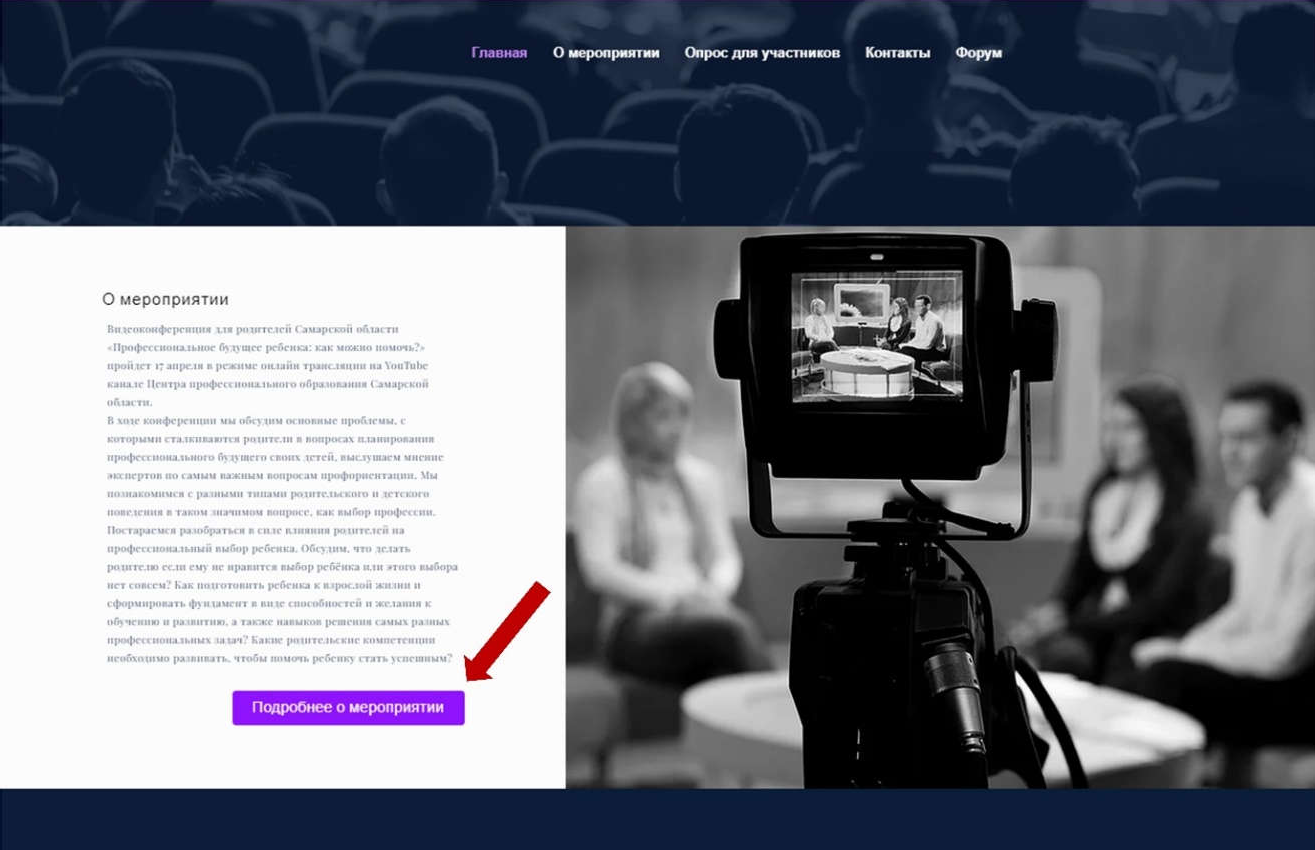 Также с ней можно ознакомиться в разделе «О мероприятии»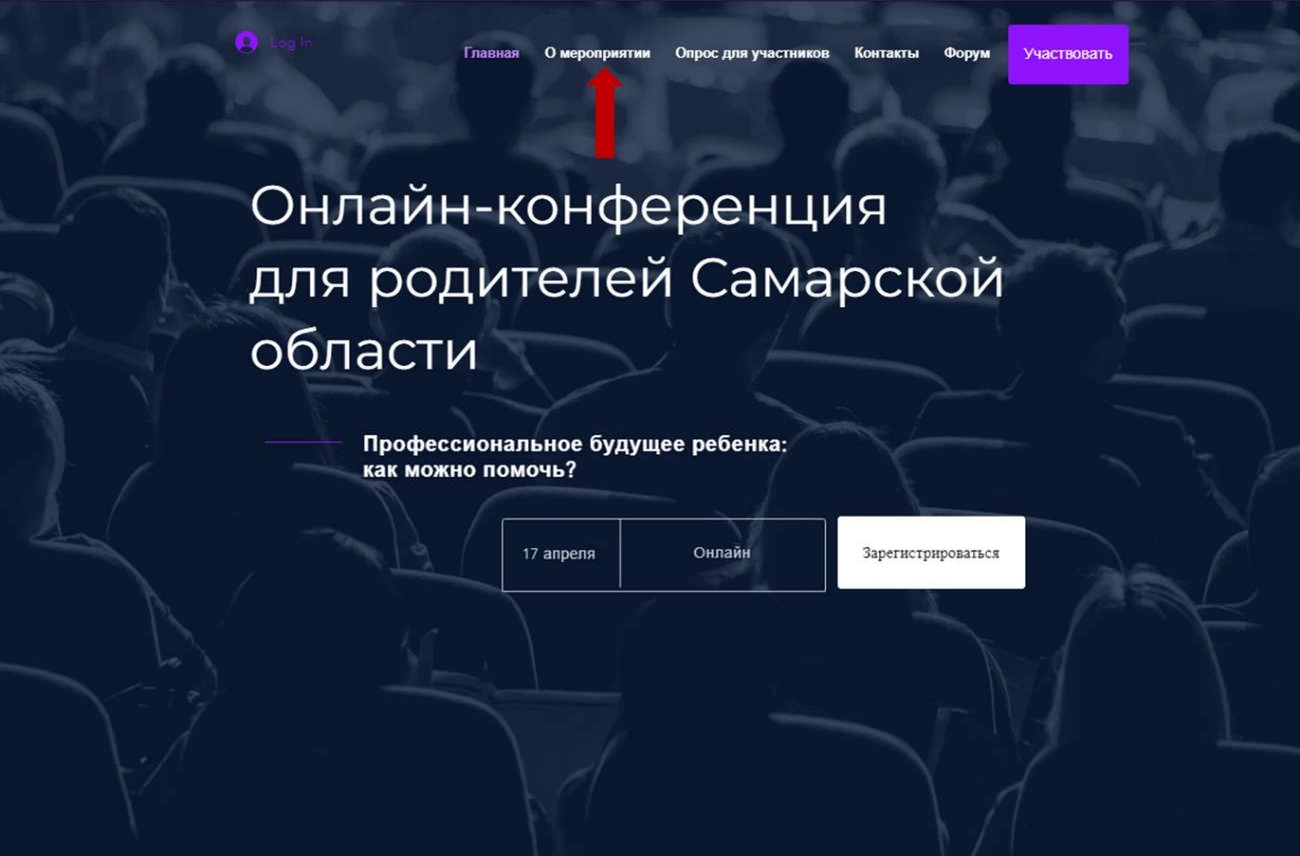 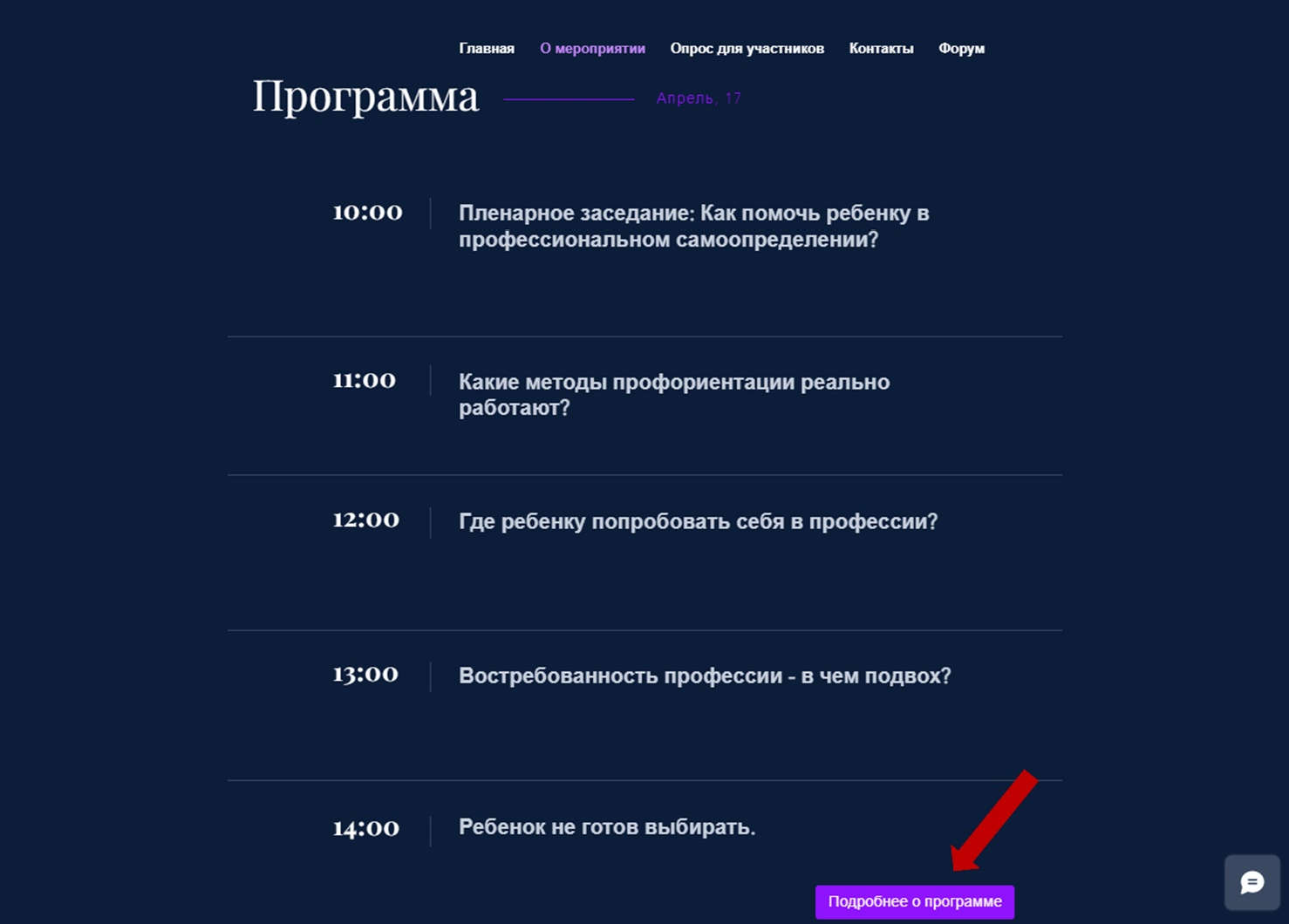 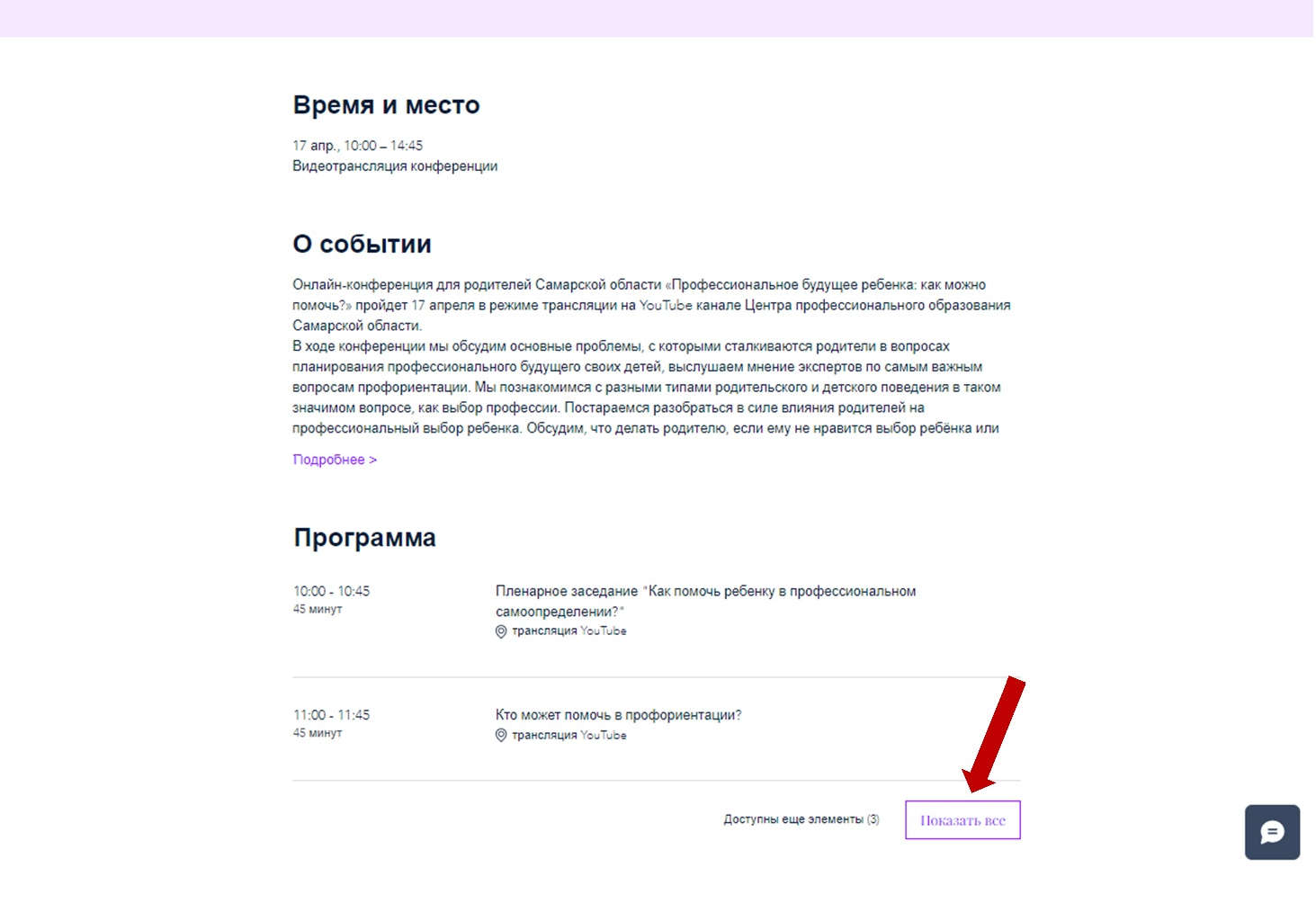 Программа содержит временной распорядок и темы всех секций, а также подробную информацию об их содержании с примерными вопросами для обсуждения. У родителей есть возможность повлиять на ход обсуждения, для этого необходимо оставить свой вопрос в разделе «Вопросы спикерам» на Форуме сайта.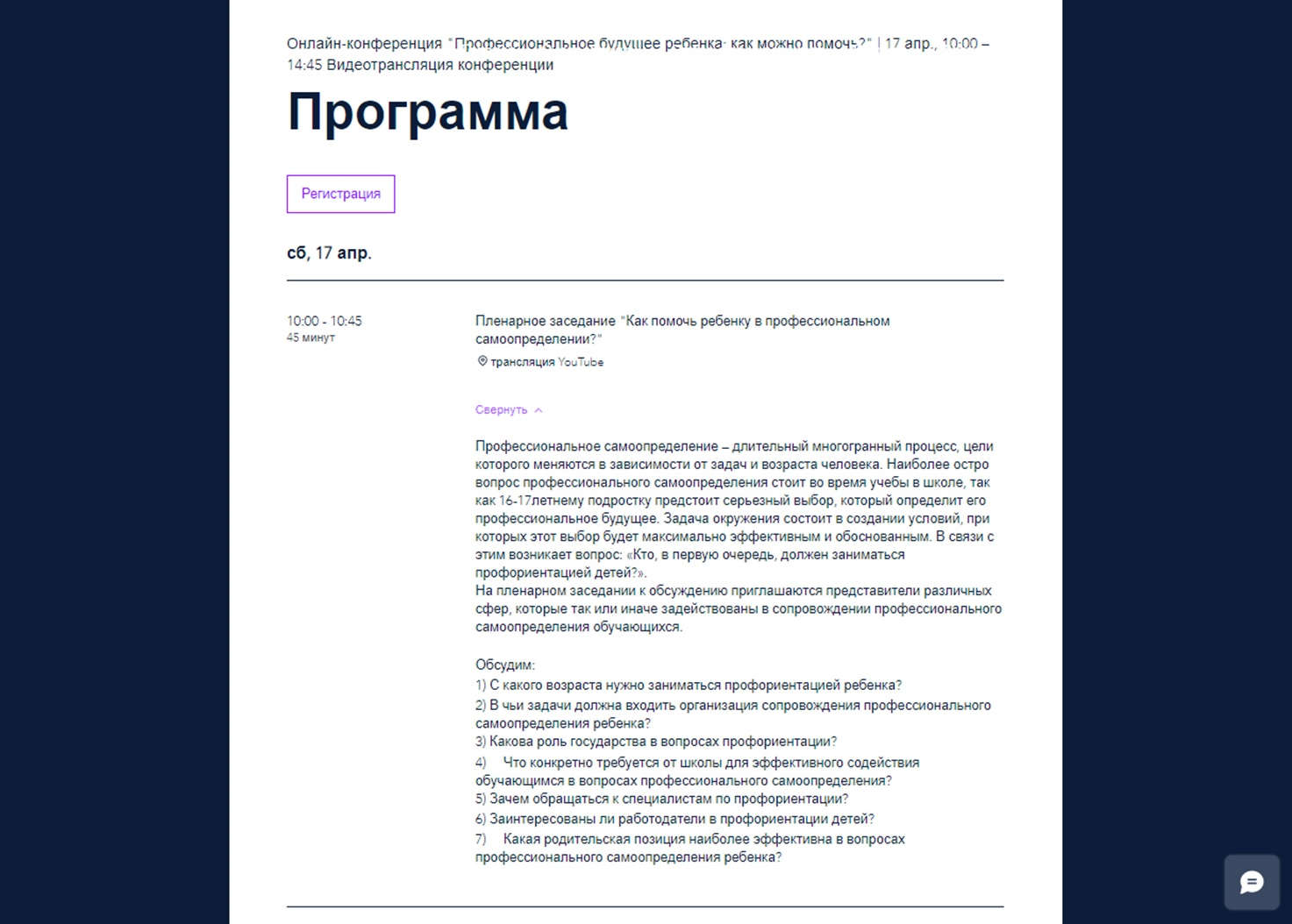 Регистрация родителей на КонференциюПосле регистрации Вам на почту придет письмо-подтверждение, в котором будет указана ссылка на трансляцию Конференции. Данная ссылка универсальная и подходит для подключения к любой секции Конференции.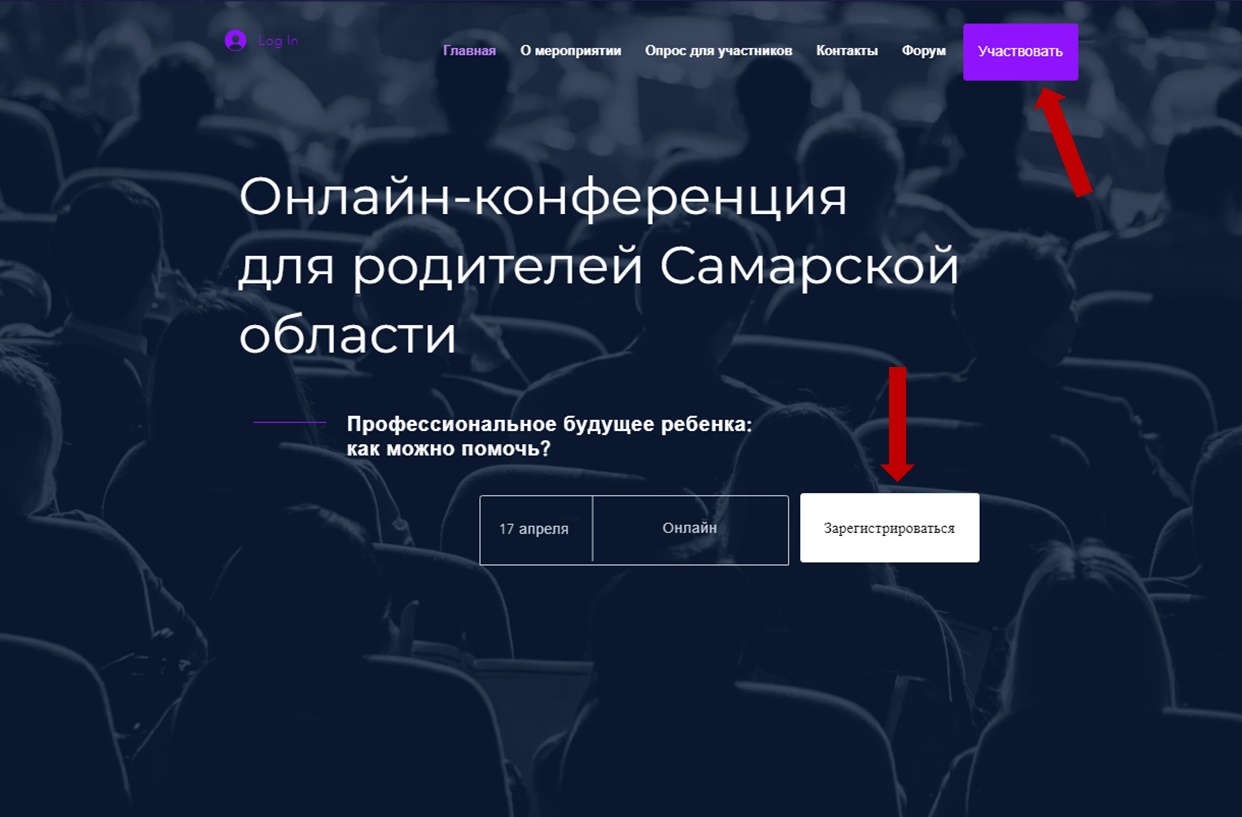 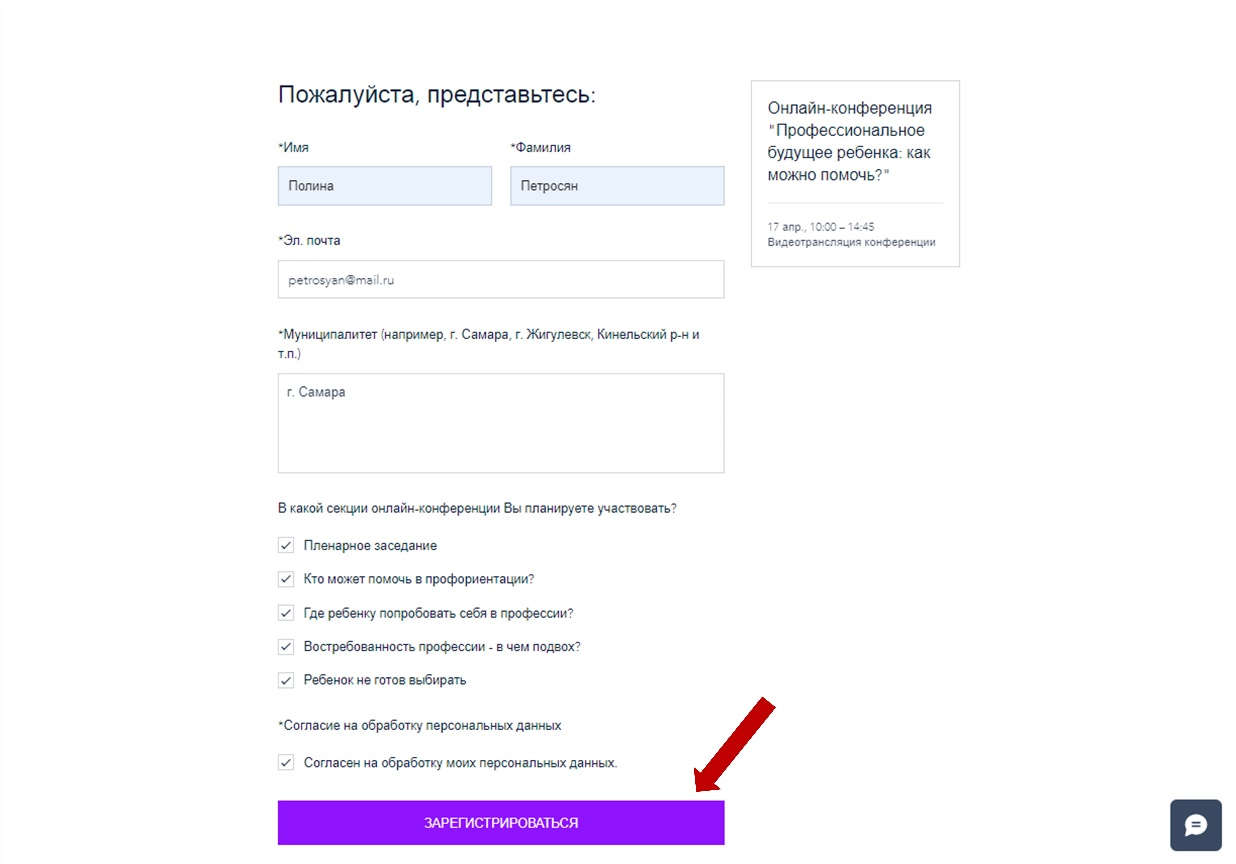 Пройти опросПройти опрос можно, перейдя по активным кнопкам на сайте или отсканировав QR-код.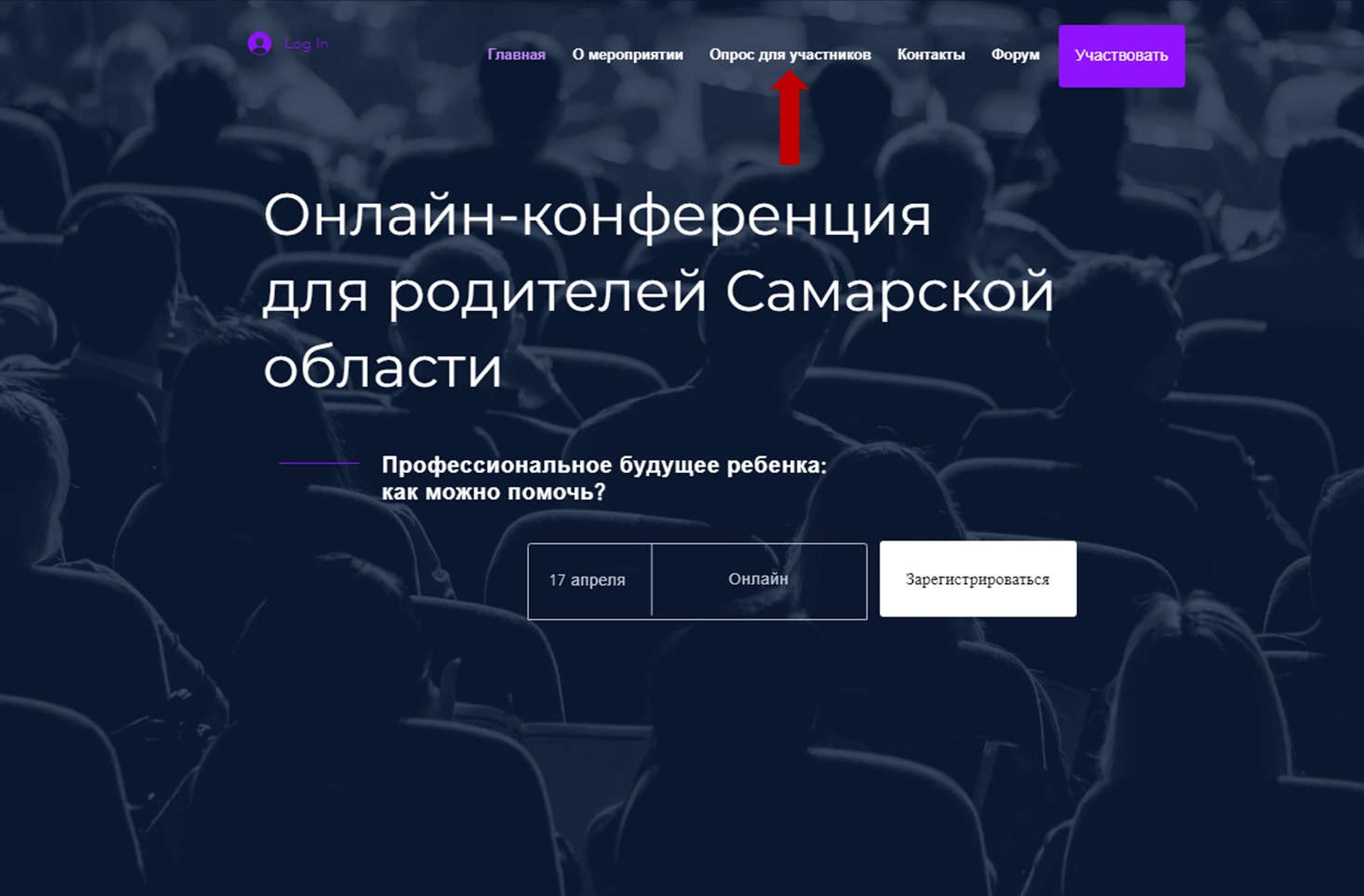 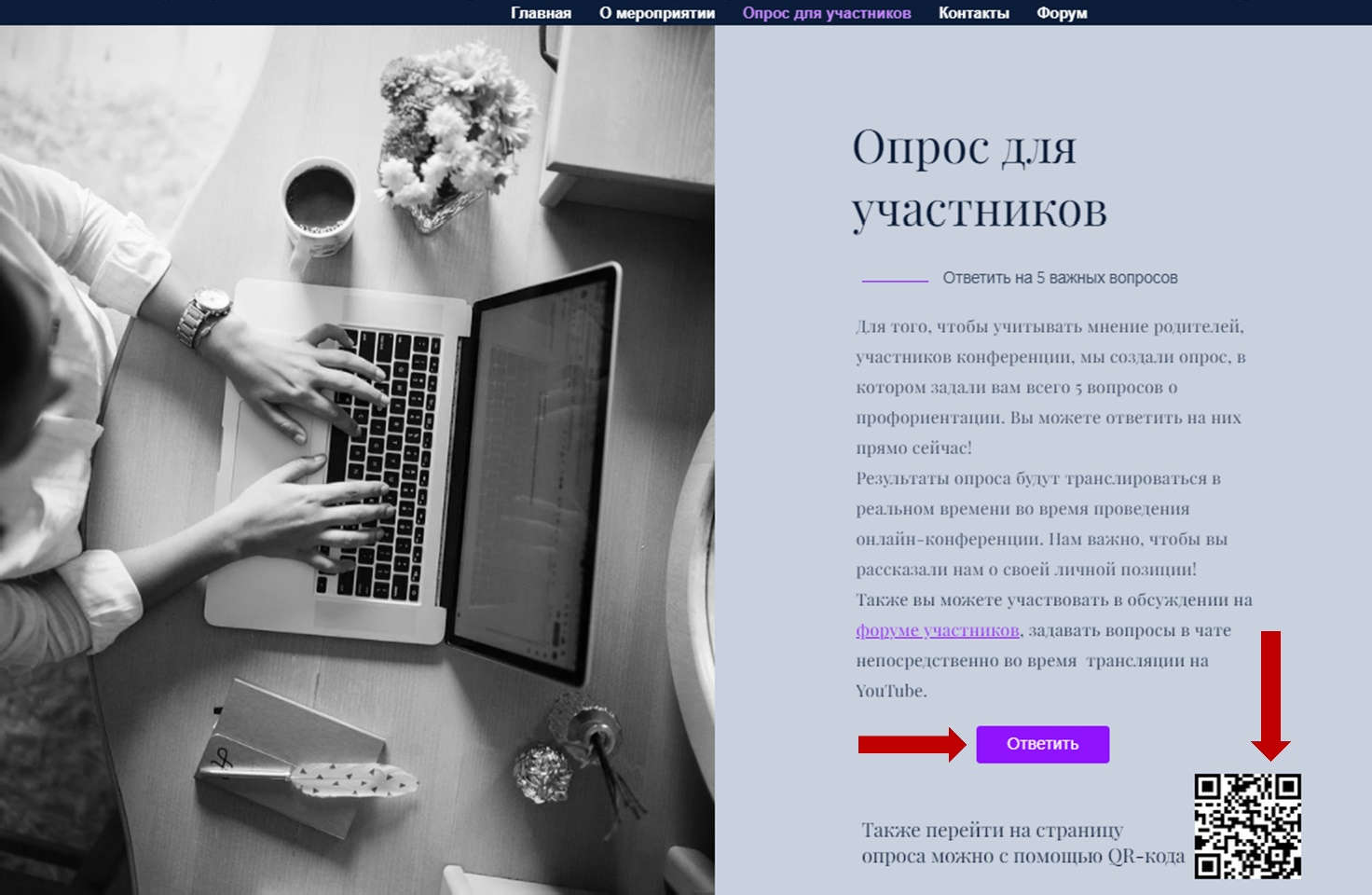 СпикерыУчастники могут познакомиться со спикерами Конференции. Чтобы просмотреть подробную информацию о каждом из них – просто кликните левой кнопкой мышки по фотографии.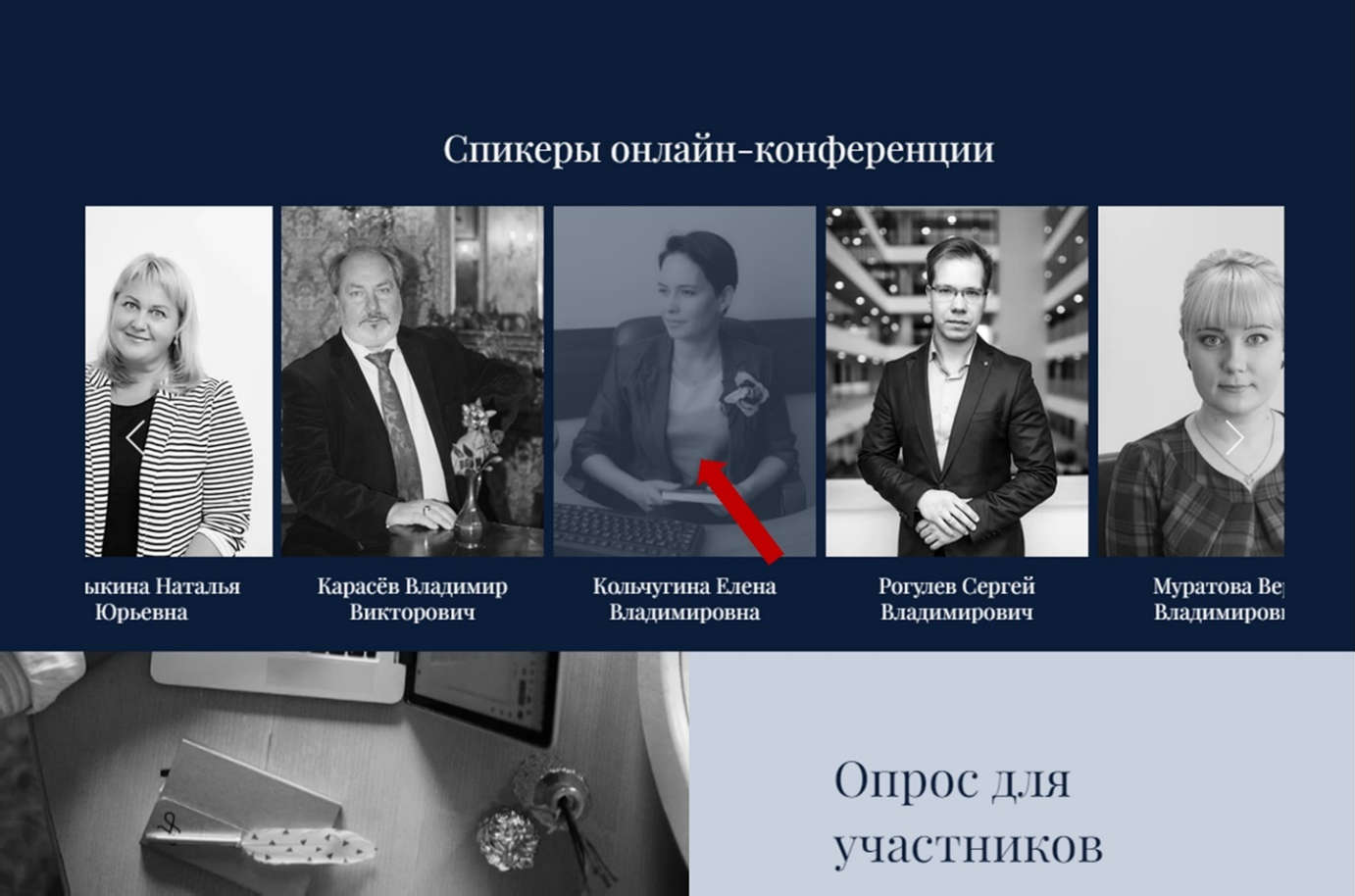 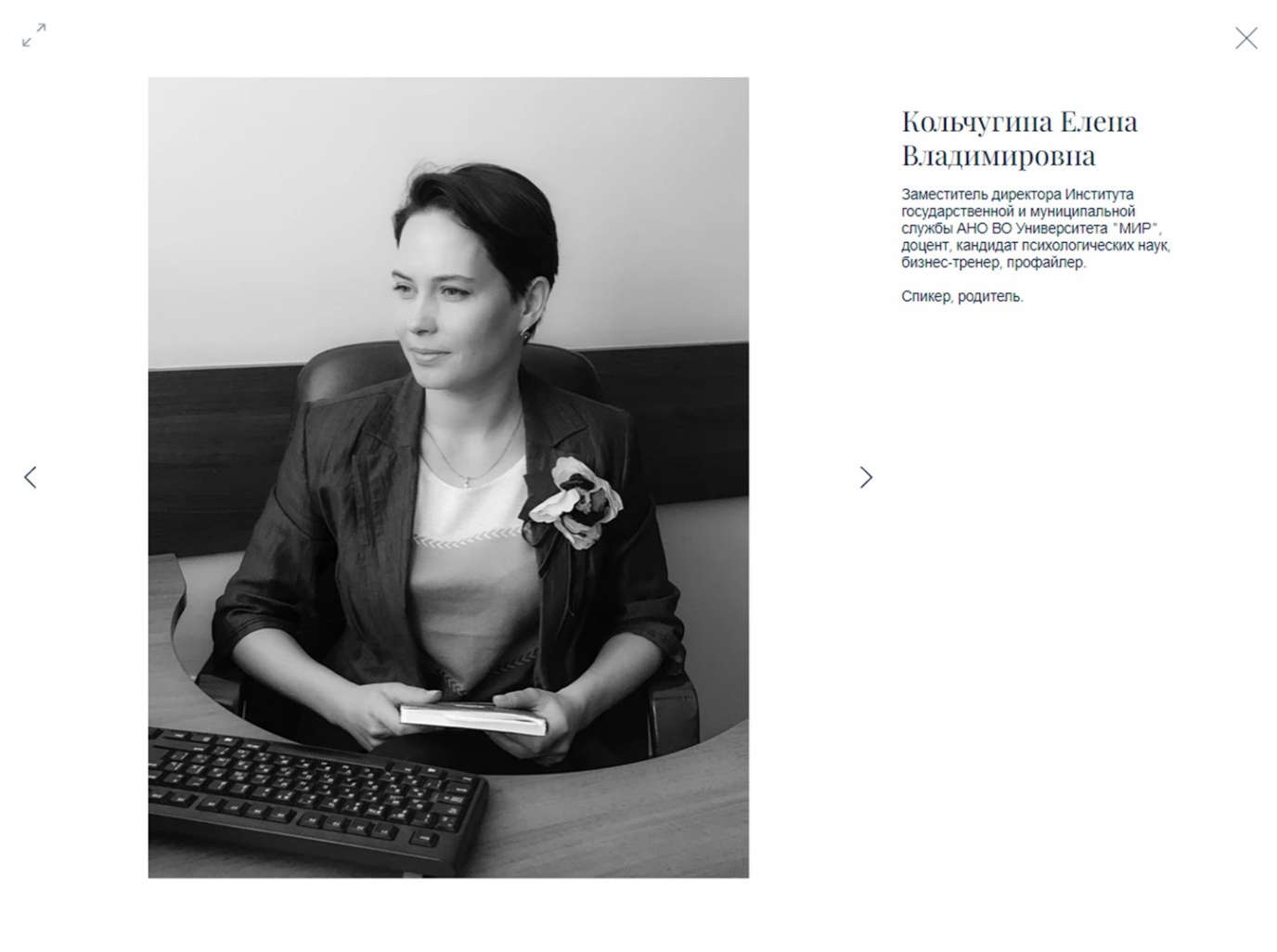 Участие в форумеФорум Конференции создан для удобства общения между участниками. У родителей есть возможность задать вопросы экспертам уже до начала Конференции, а также в формате открытой дискуссии обсудить важные темы с другими участниками.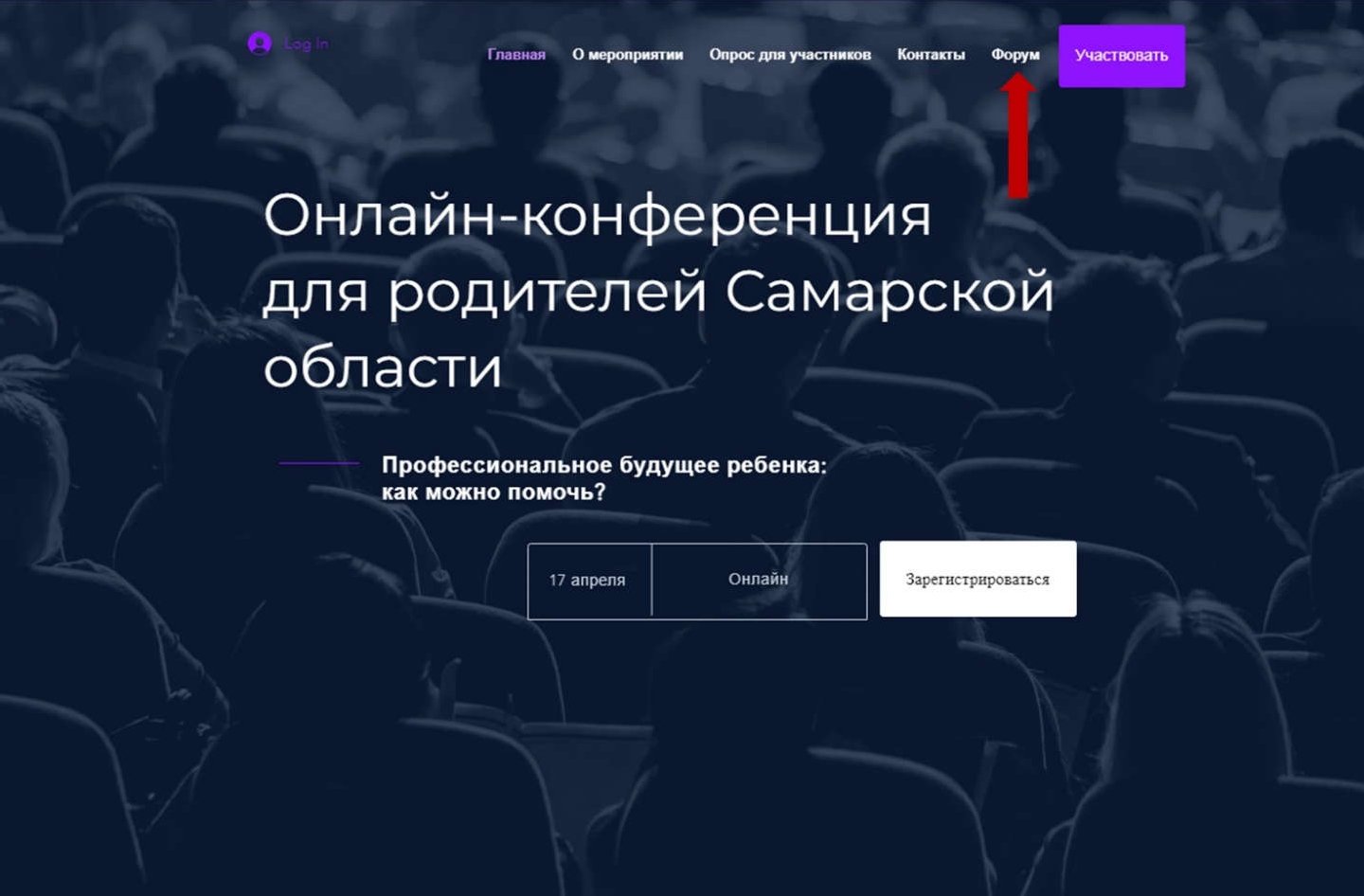 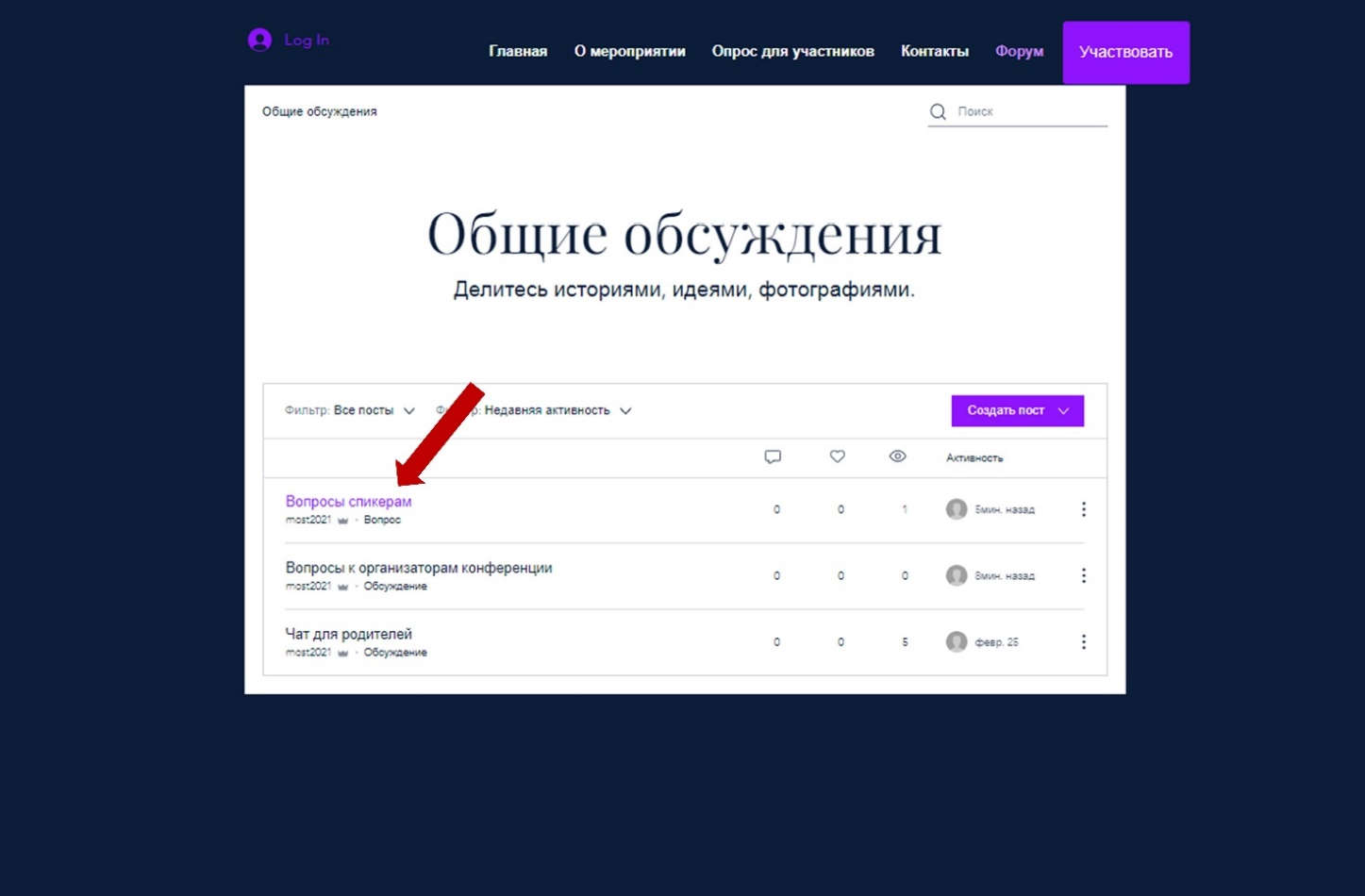 